MINISTERIO DE JUSTICIA Y SEGURIDAD PÚBLICA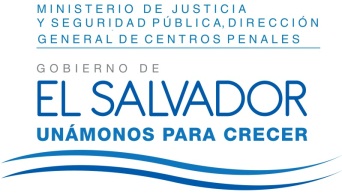 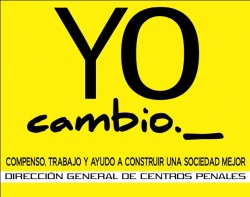 DIRECCIÓN GENERAL DE CENTROS PENALES UNIDAD DE ACCESO A LA INFORMACIÓN PÚBLICA7ª Avenida Norte y Pasaje N° 3 Urbanización Santa Adela Casa N° 1 Sn. Salv.   Tel. 2527-8700Versión publicaUAIP/OIR/193/2017Vista la solicitud del señor XXXXXXXXXXXXXXXXX con Documento Único de Identidad XXXXXXXXXXXXXXXXXXXXXXXXXXXXXXXXXXXXXXXXX, quien solicita: Se proceda a la supresión definitiva de mis antecedentes penales de cancelado ha no tiene.Con el fin de dar cumplimiento a lo solicitado, conforme a los Arts. 1, 2, 3 lit. “a”, “b”, “j” art. 4 lit. “a”, “b”, “c”, “d”, “e”, “f”, “g”   36 y art. 71 de la Ley de Acceso a la Información Pública, la suscrita RESUELVE Conceder el acceso a la información solicitada según información enviada por la Unidad de Registro y Control Penitenciario se informa, art. 69 LAIP. El Sistema de Registro de Antecedentes Penales (SIRAP), y el Sistema de Información Penitenciaria (SIPE) se pudo constatar que el señor XXXXXXXXXXXXXX XXXXXXX, a la fecha posee un registro de Antecedente Penal VIGENTE, en razón que no se cuenta con la documentación de la extinción de la responsabilidad penal y rehabilitación de los derechos de ciudadano.En virtud de lo anterior, no es atendible la solicitud por el señor XXXXXXXXXX XXXXXXXXX, en cuanto modificar la resolución del antecedente penal de CANCELADO, a NO TIENE, por lo que deberá de solicitar la extinción y la rehabilitación de sus derechos de ciudadano al juzgado respectivo a efecto de poder emitirle el antecedente penal como cancelado, según lo estableció en el artículo 110 código penal(…)“ La rehabilitación produce los siguientes efectos: (..) 2) la cancelación de Antecedentes Penales en el registro de condenados que lleve el organismo correspondiente.Y, el articulo 112 Código Penal inciso tercero (...)” En los casos de cancelación o caducidad de los registros, el antecedente penal que consta no se tendrá en cuenta para ningún efecto; si se solicitan certificaciones de estos, se deben hacer constar expresamente en su caso ambas circunstancias”.Queda expedito el derecho del solicitante de proceder conforme a lo establecido en el art. 82 de la Ley de Acceso a la Información Pública.San Salvador, a las nueve horas con cincuenta y cinco minutos del día ocho de junio de dos mil diecisiete.Licda. Marlene Janeth Cardona AndradeOficial de Información 	MJC/fagc